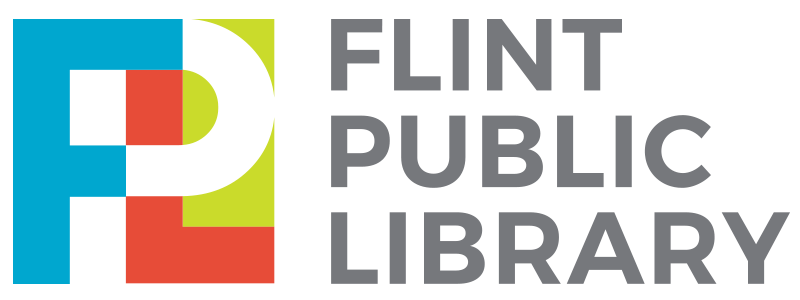 Flint Public Library School/Group Visit Request
The Flint Public Library is happy to host your class, group or organization. Complete this form to schedule your visit.Please note that form submission is not confirmation of your visit request. A librarian will respond to your request to discuss the details and to confirm your visit.Name of teacher/contact person requesting visit:______________________________School/organization: ____________________________________________Contact’s email:___________________________________________________Contact’s phone number:_____________________________Grade level(s) & ages of students:_________________________Number of students (limit 60 per group, per hour):____Number of chaperones:_____Days and times available for a 1 hour school visit are:
Wednesdays 11, 12, 1, 2
Fridays 9, 10, 11, 12, 1, 2 First choice: (Fill in date and choose one below) 
Date:_____________________________
Wednesday
11
12
1
2Friday
9
10
11
12
1
2Second choice: (Fill in date and choose one below)
Date: ____________________________________
Wednesday
11
12
1
2Friday
9
10
11
12
1
2What do you want the group to accomplish during the visit?: (choose one, or one and a tour)

Library tourStorytime (preschool- 2nd grade) Theme:_____________________________________Literacy activity (3rd-6th grade) book/part of a chapter book reading/book talk topic:___________Time for students to browse and check out (Check out requires library cards applied for and forms returned at least 2 weeks ahead. You can get a copy of the library application here.) Scavenger huntPresentation on digital resourcesOther: _______________________________________________________________________________________________________________________________________